KOMUNIKASI TERAPEUTIK PADA PASIEN DI RUMAH SAKIT JIWAStudi Kualitatif Deskriptif Mengenai Komunikasi Terapeutik Oleh Perawat Di Rumah Sakit Jiwa Provinsi Jawa BaratOleh :Risti Andjarsari Utami112050076SKRIPSIUntuk Memperoleh Gelar Sarjana Pada Program Studi Ilmu Komunikasi Fakultas Ilmu Sosial dan Ilmu Politik Universitas Pasundan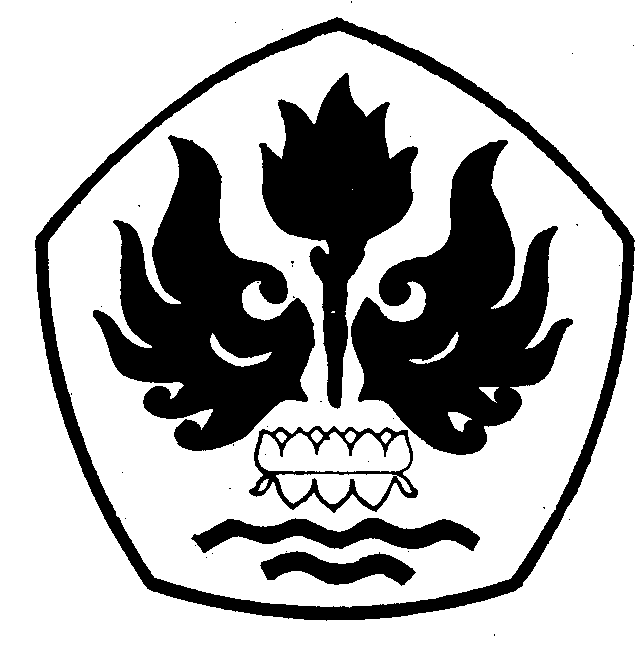 FAKULTAS ILMU SOSIAL DAN ILMU POLITIKUNIVERSITAS PASUNDAN BANDUNG2015